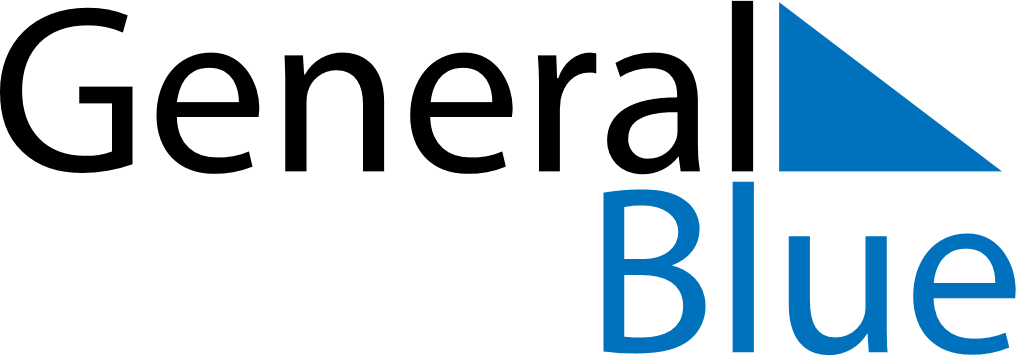 April 2029April 2029April 2029April 2029SerbiaSerbiaSerbiaSundayMondayTuesdayWednesdayThursdayFridayFridaySaturday12345667Easter SundayEaster MondayOrthodox Good FridayOrthodox Good Friday89101112131314Orthodox EasterOrthodox Easter Monday15161718192020212223242526272728Holocaust Remembrance DayFeast of the Sacrifice (Eid al-Adha)2930